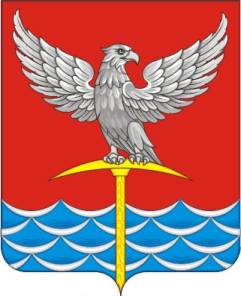 Администрация Громадского сельсовета Уярского района Красноярского краяПОСТАНОВЛЕНИЕ23 марта 2021                                                                                           № 16О внесении изменений в Постановление Громадского сельсовета № 29 от 05.04.2019 «О создании патрульно-маневренной группы Громадского сельсовета»Внести изменения в приложение к постановлению № 29 от 05.04.2019г.Вывести из состава патрульно-маневренной группы: Фром Анатолия Николаевича, Колмогорова Геннадия Владимировича.Ввести работника администрации Громадского сельсовета Шекова Николая Ивановича.3. Приложение к постановлению № 1.4. Постановление вступает в силу после подписания.Настоящее постановление подлежит опубликованию в сети интернет.Глава громадского сельсовета                                                            А.В.Соломатов